KATA PENGANTAR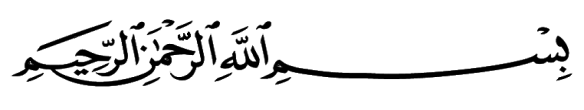 Assalamu’alaikum. Wr. Wb.Puji dan syukur penulis panjatkan kehadirat Allah. swt yang telah memberikan rahmat dan karunia-Nya, sehingga dengan rahmat dan karunia-Nya penulis dapat menyelesaikan skripsi dengan judul “Penerapan Model Discovery Learning Untuk Meningkatkan Pemahaman Konsep Peserta Didik Tentang Sumber Energi Pada Pembelajaran Tematik (Penelitian Tindakan Kelas, Pada Tema Selalu Berhemat Energi, Subtema Pemanfaatan Energi, Semester I, di Kelas IV SDN Gentra Masekdas Kecamatan Bojongloa Kaler Kota Bandung).” Shalawat serta salam senantiasa tercurahkan kepada baginda Rasul Muhammad. SAW, yang telah membawa kita semua dari zaman kegelapan hingga ke zaman yang terang benerang seperti sekarang ini.Skripsi ini diajukan guna melengkapi syarat dalam mencapai gelar Sarjana Pendidikan Jenjang Strata Satu Program Studi Pendidikan Guru Sekolah Dasar Fakultas Keguruan dan Ilmu Pendidikan Universitas Pasundan.Penulis menyadari bahwa penulisan skripsi ini sulit untuk dapat terwujud tanpa adanya bantuan dari berbagai pihak. Oleh karena itu dalam kesempatan ini penulis ingin mengucapkan banyak terima kasih kepada semua pihak yang memberikan kontribusinya baik materil maupun spiritual khususnya kepada:Bapak Prof. Dr. Ir. H. Eddy Yusuf, SP., M. Si., M. Kom., selaku Rektor Universitas Pasundan Bandung.Bapak Drs. H. Dadang Mulyana, M. Pd., selaku Dekan Fakultas Keguruan dan Ilmu Pendidikan Universitas Pasundan Bandung.Ibu Dra. Aas Saraswati, M. Pd., selaku Pembimbing I dan juga sekaligus sebagai Ketua Program Studi Pendidikan Guru Sekolah Dasar Fakultas Keguruan dan Ilmu Pendidikan Universitas Pasundan Bandung yang dengan tulus telah membantu penulis dalam menyelesaikan skripsi ini walaupun beliau sibuk namun tetap ada waktu untuk penulis melakukan bimbingan.Bapak Drs. H. Jaka Permana, M.M., M. Pd., selaku pembimbing 2 dan juga sebagai Sekretaris Program Studi Pendidikan Guru Sekolah Dasar Fakultas Keguruan dan Ilmu Pendidikan Universitas Pasundan Bandung yang telah membantu dalam menyelesaikan skripsi ini walaupun sibuk tetap meluangkan waktu untuk penulis melakukan bimbingan.Dewan Dosen Program Studi Pendidikan Guru Sekolah Dasar beserta stafnya yang telah bersedia membantu dan memberikan pengetahuan serta wawasan kepada penulis selama kuliah.Ibu Nunung Suyantini, S. Pd., M. Pd., selaku Kepala Sekolah SD Negeri Gentra Masekdas Bandung yang telah memberi ijin untuk penelitian di SD Negeri Gentra Masekdas.Ibu Lilis Mariam, S. Pd. SD., selaku Pendidik Kelas IV A yang telah membantu dalam proses penilaian dan penelitian yang Penulis lakukan.Bapak dan Mamah tercinta (Bapak Sunedi dan Mamah Nurkhotimah), yang dengan tulus ikhlas telah memberikan banyak pengorbanan baik materil maupun non materil kepada penulis. Semua yang Bapak dan Ibu berikan takkan tergantikan semoga anakmu ini menjadi apa yang seperti bapak dan Ibu harapkan.Adik-adik tercinta Eka Febri Wijaya dan Salasa Aulia Bilbila yang telah memberikan semangat dan motivasi dalam perjalanan selama ini. Dan selalu memberikan senyum.Keluarga besar dari Bapak dan Mamah yang selalu memberikan motivasi terhadap penulis.Yudi Muhdi Hermawan yang telah membantu penulis dalam menyelesaikan skripsi ini dan selalu memberikan motivasi.Teman-teman seperjuangan PGSD angkatan 2010, terutama kepada kelas E yang telah meberikan motivasi, informasi dan canda tawa bersama yang akan selalu saya rindukan.Semua pihak yang telah membantu dalam penulisan skripsi ini. Semoga amal dan jasa mereka diterima oleh Allah. swt sebagai amal shaleh dan dibalas-Nya dengan pahala yang berlipat ganda. Aamiin yaa Rabbal’alamiin. Akhirnya penulis berharap semoga skripsi ini bermanfaat, khususnya bagi penulis dan umumnya bagi para pembaca.Wassalamu’alaikum. Wr. Wb.Bandung,     September 2014Penulis,Shilvy Nurandiani